Pracovní list 5- Psaní bě/bje, vě/vje, pě, mě/mněRozumný- rozumně, uzemnit- uzemnění, domnívat se- domněnka, tamější- tam,já- 2. a 4. p. mě/mne, 3. a 6.p. mně, 3.p. mi!Ob-t dvůr, chutný ob_d, v_t do garáže, ob_ti násilí, ob_vil Ameriku, ob_dnali limonádu, ob_mný balík, zakázaný v_zd, ob_dnávka zboží, ob_dvali doma, krevní ob_h, ob_l celé město, ob_tavý lékař, matčino ob_tí, vynálezci a ob_vitelé, ob_ma rukama, vysoké nap_tí, ob_žná dráha, správná odpov_ď, ob_mná nádoba, op_tovat pozdrav, sep_tí s minulostí, vyřízená ob_dnávka, zrakový v_m, v_decký ob_v, průb_h utkání, radostná zv_st, ženich a nev_sta, skv_lý úsp_ch, otcovo ob_tí, b_žný účet, ob_t rybník, v_zd do obce, ob_vit hv_zdu, nervové vyp_tí, zp_něná voda, úp_nlivá prosba.Ohrom_ se divil, jedli střídm_, působilo to dojem_, vystupuje sebevědom_, bylo mi příjem_, vzájem_ se uznávali, mluví rozum_, hladila jem_, zdraví upřím_, jednal duchapřítom_, zřejm_ lhal, náram_ se to povedlo, tvářil se nepřítom_, klamal nás vědom_, v m_stě Betlém_, krom_ nás, škodlivý posm_ch, les v zim_, obec M_cholupy, zatem_ní oken, časom_řič, zasloužená odm_na, malé rozm_ry, vypočítat prům_r, stanovený polom_r, na statku býval vým_nek, zatm_ní M_síce, vzpom_l si na Litom_řice, hrozná zapom_tlivost, pom_nková modř, sm_lý chlapec, nezapom_li jste na nás, přim_l nás k tomu, to jsem se pom_li, mylná dom_nka, sm_nárna peněz, tam_jší obyvatelé, chová se nerozum_, nerozum_li nám, usm_j se trochu.Doplň tvary zájmena já:Dědeček se na ____ vždycky těšil. Čekal na ____ na nádraží, přivítal ___ a vzal ___ kabelu. Cestou se ___ vyptával na maminku, na tatínka a na bratra. Věděl o ___ z maminčiných dopisů zřejmě všechno. Chválil ___ za pěkné vysvědčení a povzbuzoval ___, abych si nic nedělala z toho, že ___ plavání moc nejde. Při večeři seděl naproti ___ a nabízel ___ jahody, které pro ___ nasbíral. 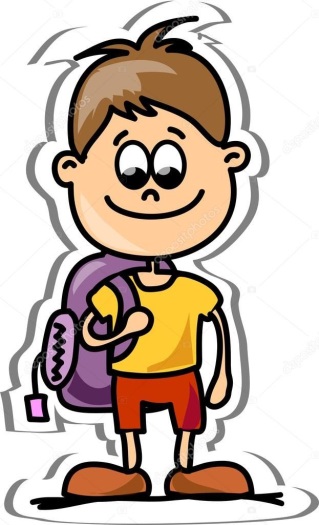 Vaření na venkov_V létě na chalup_ jsme jedli střídm_ji než ve městě. Tam_jší prodejnam_la málo zboží krom_ základních potravin. Kdybychom neum_li vyjíts málem, museli bychom ob_t denně několik m_steček. Děti m_vždycky včas připom_ly, abych na nic důležitého nezapom_la. Jednoujsem zapom_la na sůl. Dcerka m_ na mou zapom_tlivost nesm_leupozornila, až když autobus v_l do zastávky. Ob_d byl bez soli, alepom_li jsme se i tak ohrom_. SPRÁVNÉ ŘEŠENÍ: 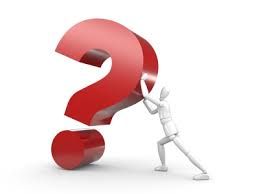 Objet, oběd, vjet, oběti, objevil, objednal, objemný, vjezd, objednávka, obědvali, oběh, objel, obětavý, objetí, objevitelé, oběma, napětí, oběžná, odpověď, objemná, opětovat, sepětí, objednávka, vjem, vědecký objev, průběh, zvěst, nevěsta, skvělý, úspěch objetí, běžný, objet, vjezd, objevit hvězdu, vypětí, zpěněná, úpěnlivá.Ohromně, střídmě, dojemně, sebevědomě, sebevědomě, příjemně, vzájemně, rozumně, jemně, upřímně, duchapřítomně, zřejmě, náramně, nepřítomně, vědomě, Betlémě, kromě, posměch, zimě, Měcholupy, zatemnění, časoměřič, odměna, rozměry, průměr, poloměr, výměnek, zatmění, vzpomněl, Litoměřice, zapomnětlivost, pomněnková, smělý, nezapomněli, přiměl, poměli, domněnka, směnárna, tamější, nerozumně, nerozuměli, usměj.Dědeček se na mě vždycky těšil. Čekal na mě na nádraží, přivítal mě a vzal mě kabelu. Cestou se mě vyptával na maminku, na tatínka a na bratra. Věděl o mně z maminčiných dopisů zřejmě všechno. Chválil mě za pěkné vysvědčení a povzbuzoval mě, abych si nic nedělala z toho, že mně plavání moc nejde. Při večeři seděl naproti mně a nabízel mně jahody, které pro mě nasbíral. Chalupě, střídměji, městě, tamější, měla, kromě, neuměli, objet, městeček, mně, připomněly, nezapomněla, zapomněla, mě zapomnětlivost, nesměle vjel, oběd, poměli, ohromně